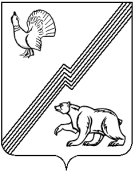 АДМИНИСТРАЦИЯ ГОРОДА ЮГОРСКАХанты-Мансийского автономного округа – Югры ПОСТАНОВЛЕНИЕот 25 января 2018 года                                                                                                                   № 203О внесении измененийв постановление администрациигорода Югорска от 25.07.2017 № 1807«Об утверждении перечня должностных лицадминистрации города Югорска, уполномоченных составлять протоколыоб административных правонарушениях,предусмотренных Законом Ханты - Мансийскогоавтономного округа – Югры от 11.06.2010 № 102 - оз«Об административных правонарушениях»В соответствии с Кодексом Российской Федерации об административных правонарушениях, Законом Ханты-Мансийского автономного округа-Югры от 02.03.2009         № 05-оз «Об административных комиссиях в Ханты-Мансийском автономном округе - Югре», Законом Ханты-Мансийского автономного округа - Югры  от 11.06.2010 № 102-оз                           «Об административных правонарушениях», уставом города Югорска:1. Внести в постановление администрации города Югорска от 25.07.2011 № 1807 «Об утверждении перечня должностных лиц администрации города Югорска, уполномоченных составлять протоколы об административных правонарушениях, предусмотренных Законом Ханты-Мансийского автономного округа – Югры от 11.06.2010 № 102-оз «Об административных правонарушениях»» изменение, изложив приложение в новой редакции (приложение).2. Опубликовать постановление в официальном печатном издании города Югорска и разместить на официальном сайте органов местного самоуправления города Югорска.3. Настоящее постановление вступает в силу после его официального опубликования.4. Контроль за выполнением постановления оставляю за собой.Глава города Югорска                                                                                                    Р.З. СалаховПриложениек постановлениюадминистрации города Югорскаот 25 января 2018 года № 203Приложениек постановлениюадминистрации города Югорскаот 25 июля 2017 года № 1807ПЕРЕЧЕНЬдолжностных лиц администрации города Югорска,уполномоченных составлять протоколы об административных правонарушениях, предусмотренных Законом Ханты - Мансийского автономного округа – Югрыот 11.06.2010 № 102 - оз «Об административных правонарушениях»,на территории муниципального образования№ п/пНаименование должности и структурного подразделения органов местного самоуправления муниципального образованияНомер статьи (статей) ЗаконаХанты - Мансийского автономногоокруга – Югрыот 11.06.2010 № 102-оз«Об административных правонарушениях»,по которой должностное лицо уполномочено составлять протоколоб административном правонарушении1.Первый заместитель главы городастатьи 2, 52.Заместитель директора Департамента муниципальной собственности                                 и градостроительства администрации городастатья 44.13.Начальник отдела развития потребительского рынка и предпринимательства Департамента экономического развития и проектного управления администрации городастатья 374.Заместитель начальника юридического управления администрации городастатья 45.Заместитель начальника управления культуры администрации городастатья 166.Специалист-эксперт отдела опеки                            и попечительства администрации городастатья 77.Начальник отдела технического надзора Департамента жилищно - коммунального                   и строительного комплекса администрации города статьи 20.1, 20.28.Заместитель начальника отдела                                 по гражданской обороне и чрезвычайным ситуациям, транспорту и связи администрации городастатьи 13, 19, 20, 35, 35.19.Главный специалист отдела по работе                      с юридическими лицами управления архитектуры и градостроительства департамента муниципальной собственности                                      и градостроительства администрации городастатьи 20.1, 20.2, 23, 3010.Главный специалист отдела по работе                      с физическими лицами управления архитектуры и градостроительства департамента муниципальной собственности                                      и градостроительства администрации городастатьи 20.1, 20.2, 21, 27, 29, 3011.Специалист-эксперт отдела по работе                      с физическими лицами управления архитектуры и градостроительства департамента муниципальной собственности и градостроительства администрации городастатьи 20.1, 20.2, 21, 27, 29, 3012.Главный специалист отдела по охране окружающей среды департамента муниципальной собственности и градостроительства администрации городастатьи 27, 28, 30, 3513.Главный специалист отдела технического надзора департамента жилищно-коммунального и строительного комплекса администрации городастатьи 25, 26, 27, 29, 30, 3514.Ведущий специалист отдела по работе                   с юридическими лицами управления архитектуры и градостроительства департамента муниципальной собственности и градостроительства администрации городастатьи 20.1, 20.2, 23, 29, 3015.Инженер отдела технического надзора департамента жилищно-коммунального                     и строительного комплекса администрации городастатьи 20.1, 20.216.Главный эксперт отдела подготовки строительства департамента жилищно-коммунального и строительного комплекса администрации городастатьи 20.1, 20.217.Ведущий специалист отдела подготовки строительства департамента жилищно-коммунального и строительного комплекса администрации городастатьи 20.1, 20.2, 26, 27, 29, 30, 3518.Начальник управления контроля администрации городастатьи - 2, 4, 5, 719.Начальник отдела по контролю                                 за соблюдением законодательства                               и муниципальных правовых актов управления контроля администрации городастатьи – 2, 4, 5, 7, 13, 10, 15, 19, 20, 16, 20.1, 20.2, 21, 23, 25, 26, 27, 28, 29, 30, 35, 35.1, 37, 44.120.Специалист-эксперт отдела по контролю                  за соблюдением законодательства                            и муниципальных правовых актов управления контроля администрации городастатьи - 2, 4, 5, 7, 13, 10, 15, 19, 20, 16, 20.1, 20.2, 21, 23, 25, 26, 27, 28, 29, 30, 35, 35.1, 37, 44.121.Муниципальный жилищный инспектор отдела по контролю за соблюдением законодательства и муниципальных правовых актов управления контроля администрации городастатьи - 10, 15, 16, 21, 27, 30, 35, 35.1